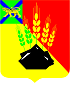 КОНТРОЛЬНО-СЧЕТНАЯ КОМИССИЯМИХАЙЛОВСКОГО МУНИЦИПАЛЬНОГО РАЙОНА ул. Красноармейская. д. 24, с. Михайловка, Михайловский район Приморский крайЗаключение о проведении экспертно-аналитического мероприятия       Экспертиза  проекта постановления администрации Михайловского муниципального района  «О внесении изменений в постановление администрации Михайловского муниципального района от 26.08.2010г. № 1062-па «О порядке использования бюджетных ассигнований резервного фонда администрации Михайловского муниципального района»17.10.2022г.                                                                                                            №   37       Правовая основа финансово-экономической экспертизы:      Правовая основа финансово-экономической экспертизы включает в себя:  Бюджетный кодекс Российской Федерации, Федеральный закон от 06.10.2003 № 131-ФЗ «Об общих принципах организации местного самоуправления в Российской Федерации»; Федеральный закон Российской Федерации от 07.02.2011 № 6-ФЗ «Об общих принципах организации и деятельности контрольно-счетных органов субъектов Российской Федерации и муниципальных образований», Устав Михайловского муниципального района, Положение «О бюджетном   процессе в Михайловском муниципальном районе», утвержденное решением Думы Михайловского муниципального района от 31.03.2022  № 193, Положение «О Контрольно-счётной комиссии Михайловского муниципального района», утвержденное решением Думы ММР от 28.10.2021 № 135, Стандарт внешнего муниципального финансового контроля «Проведение финансово-экономической экспертизы проектов нормативных правовых актов представительного органа муниципального образования и администрации Михайловского муниципального района»,  утвержденный  распоряжением председателя Контрольно-счетной комиссии  от 27.01.2022 № 20-ра      Основание для проведения экспертно-аналитического мероприятия – пункт 1.4  Плана работы Контрольно-счетной комиссии  на 2022 год, утвержденного Распоряжением председателя Контрольно-счетной комиссии  от 14.01.2022 № 7-ра,  письмо администрации Михайловского муниципального района о направлении проекта постановления «О внесении изменений в постановление администрации Михайловского муниципального района от 26.08.2010г. № 1062-па «О порядке использования бюджетных ассигнований резервного фонда администрации Михайловского муниципального района» № 4725/А/17-6 от 13.10.2022 года       Предмет экспертно-аналитического мероприятия:        проект постановления администрации Михайловского муниципального района  «О внесении изменений в постановление администрации Михайловского муниципального района от 26.08.2010г. № 1062-па «О порядке использования бюджетных ассигнований резервного фонда администрации Михайловского муниципального района».      Цель экспертно-аналитического мероприятия:     экспертиза проекта постановления администрации Михайловского муниципального района  «О внесении изменений в постановление администрации Михайловского муниципального района от 26.08.2010г. № 1062-па «О порядке использования бюджетных ассигнований резервного фонда администрации Михайловского муниципального района».Вопросы экспертно-аналитического мероприятия:       1. Экспертиза соответствия предмета экспертно-аналитического мероприятия Бюджетному кодексу Российской Федерации, федеральному, региональному законодательству, Уставу Михайловского муниципального района, Положению «О бюджетном   процессе в Михайловском муниципальном районе», утвержденному решением Думы Михайловского муниципального района от 31.03.2022  № 193 и иным муниципальным правовым актам, а также оценка полноты изложения и непротиворечивости.      2. Рассмотрение вопроса о выявлении коррупциогенных факторов (признаков) при анализе Проекта постановления.При проведении экспертно-аналитического мероприятия использовались:Бюджетный кодекс Российской Федерации;        2) Указ Президента Российской Федерации от 21.09.2022г. № 647 «Об объявлении частичной мобилизации в Российской Федерации»     Объект экспертно-аналитического мероприятия: администрация Михайловского муниципального районаИсследуемый период: 2022 год.Срок проведения экспертно-аналитического мероприятия: 14.10.2022г.  -  18.10.2022 года.В ходе проведения экспертно-аналитического мероприятия по первому вопросу  Контрольно-счетной комиссией  установлено следующее:      Проектом постановления  предлагается внести дополнения в Положение «О порядке использования бюджетных ассигнований резервного фонда администрации Михайловского муниципального района», утвержденное постановлением администрации Михайловского муниципального района № 1062-па от 26.08.2010г. № 1062-па следующего содержания: - «оказания единовременной материальной помощи семьям граждан, призванных на военную службу в соответствии с Указом Президента Российской Федерации» от 21.09.2022 № 647 «Об объявлении частичной мобилизации в Российской Федерации» в соответствии с порядком принятым постановлением администрации Михайловского муниципального района»       В соответствии с пунктами 4 и 5  статьи 81 Бюджетного кодекса РФ средства резервных фондов исполнительных органов местных администраций направляются на финансовое обеспечение непредвиденных расходов, а также на иные мероприятия, предусмотренные порядком,  использования бюджетных ассигнований резервного фонда местной администрации.  Порядок использования бюджетных ассигнований резервного фонда  устанавливается исполнительным органом местной администрации.      Аналогичная норма, содержащейся в пункте 4 и 5  статьи 81 Бюджетного кодекса РФ,  установлена в Постановлении администрации  Михайловского муниципального района  от 26.08.2010г. № 1062-па «О порядке использования бюджетных ассигнований резервного фонда администрации Михайловского муниципального района»       Таким  образом,   дополнения,  вносимые в Постановление администрации  Михайловского муниципального района  от 26.08.2010г. № 1062-па «О порядке использования бюджетных ассигнований резервного фонда администрации Михайловского муниципального района» в полном объеме соответствуют статье 81 Бюджетного кодекса РФ.       2. В ходе проведения экспертно-аналитического мероприятия по второму вопросу Контрольно-счетной комиссией установлено отсутствие коррупциогенных факторов (признаков) в анализируемом Проекте постановления.        Выводы:       1. В ходе проведения экспертно-аналитического мероприятия по первому вопросу Контрольно-счетной комиссией  установлено, что проект постановления администрации Михайловского муниципального района  «О внесении изменений в постановление администрации Михайловского муниципального района от 26.08.2010г. № 1062-па «О порядке использования бюджетных ассигнований резервного фонда администрации Михайловского муниципального района» не противоречит действующему законодательству.         2. В ходе проведения экспертно-аналитического мероприятия по второму вопросу Контрольно-счетной комиссией  установлено отсутствие коррупциогенных факторов (признаков) в анализируемом Проекте постановления.Председатель Контрольно-счетной комиссии Михайловского муниципального района                                Л.Г. Соловьянова